Р Е Ш Е Н И Е№ 11/ 21.11.2017 г.за класиране на участниците и обявяване на изпълнител по процедура за възлагане на обществена поръчка -договарянебез предварително обявление за възлагане на обществена поръчка с предмет:„Доставка на диагностични тестове, китове и реактиви за лабораторна диагностика и изследвания на вектори и гризачи през 2017 г. по Националната програма за профилактика и контрол на векторно предавани трансмисивни инфекции при хората в Р България“ открита с Решение № 8/ 30.10.2017 г. на Директора на Националния център по заразни и паразитни болести, обявена в Регистъра на обществените поръчки с уникален № 01785-2017-0005.На основание чл. 108, т. 1 и чл. 110, ал.1, т. 1 от ЗОП и отразени резултати в протоколи за проведено договаряне с всеки от участниците и доклад от 21.11.2017 г. съгласно чл.67 ал.4 и ал.6 от ППЗОП, на  комисията, назначена със Заповед № 406 / 13.11.2017 г. на директора на НЦЗПБ за провеждане на процедура на договаряне без предварително обявление с горецитирания предмет, взех следните решения: I. Обявявам класирането на участниците по критерий „най-ниска“ предложена цена, предвид договорените с участниците цени по обособени позиции както следва:1. По обособена позиция № 11.  На първо място –„Данс Фарма” ЕООД с договорена цена в размер на 1120,32 лева без вкл. ДДС.2. По обособена позиция № 31.  На първо място - „Елта 90М” ООД с договорена цена в размер на 200 (двеста) лева без вкл. ДДС.3. По обособена позиция № 32.  На първо място - „Елта 90М” ООД с договорена цена в размер на 320 (триста и двадесет) лева без вкл. ДДС.4. По обособена позиция № 41.  На първо място –„Диамед” ООД с договорена цена в размер на 3586,80 (три хиляди петстотин осемдесет и шест лева и осемдесет стотинки) лева без вкл. ДДС. 5. По обособена позиция № 46.На първо място –„Фот” ООД с договорена цена в размер на 200 (двеста) лева без вкл. ДДС.II. ОПРЕДЕЛЯМ за изпълнители по обособени позиции участниците, класираните на първо място по критерий „най-ниска цена“ както следва:„Данс Фарма” ЕООД – за обособена позиция № 11„Елта 90М“ ООД за обособени позиции № 31 и 32 „Диамед“ ООДза обособена позиция № 41.„Фот“ ООД -  за обособена позиция № 46.III. На основание чл. 110, ал. 1, т. 1 от ЗОП, ПРЕКРАТЯВАМ процедурата по долупосочените обособени позиции, тъй като за тях не е подадена нито една оферта:1. Обособена позиция №5На основание чл.43, ал.1 от ЗОП, настоящото решение да бъде изпратено на участниците и публикувано в Профила на купувача при спазване на разпоредбите на ЗОП и ППЗОП.След изтичане на срока за обжалване на решението, да бъдат предприети действия по сключване на договор с участниците, определени за изпълнители по обособени позиции, след представяне на исканите документи, съобразно чл.112, ал.1 от ЗОП.Решението подлежи на обжалване пред Комисията за защита на конкуренцията в 10-дневен срок от получаването му.ВЪЗЛОЖИТЕЛ:					/Проф. д-р Т. Кантарджиев, дмн, мзм/МИНИСТЕРСТВО HAЗДРАВЕОПАЗВАНЕТОНАЦИОНАЛЕН ЦЕНТЪР 
ПО ЗАРАЗНИ И ПАРАЗИТНИ БОЛЕСТИКОЛАБОРИРАЩ  ЦЕНТЪР HAСЗОСофия 1504, Бул. Янко Сакъзов 26ДИРЕКТОР: 02/ 944 28 75;director@ncipd.orgЦЕНТРАЛА: 02/ 944 69 99ФАКС: 02/ 943 30 75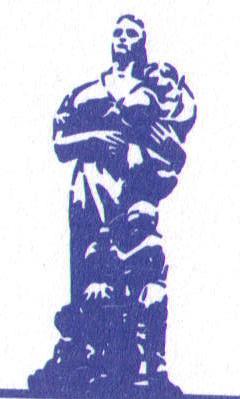 Oснован 1881 Foundedwww.ncipd.orgMINISTRY OF HEALTHNATIONAL CENTRE
OF INFECTIOUS AND PARASITIC DISEASESWHO COLLABORATING CENTREBULGARIA, 1504 Sofia, 26 Yanko Sakazov Blvd.DIRECTOR: +359 2 944 28 75; director@ncipd.orgTELEPHONE EXCHANGE: +359 2 944 69 99 FAX: +359 2 943 30 75